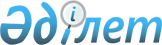 Қарғалы аудандық мәслихатының 2020 жылғы 6 қаңтардағы № 412 "2020-2022 жылдарға арналған Қос Естек ауылдық округі бюджетін бекіту туралы" шешіміне өзгерістер енгізу туралыАқтөбе облысы Қарғалы аудандық мәслихатының 2020 жылғы 3 сәуірдегі № 445 шешімі. Ақтөбе облысының Әділет департаментінде 2020 жылғы 9 сәуірде № 7025 болып тіркелді
      Қазақстан Республикасының 2008 жылғы 4 желтоқсандағы Бюджет кодексінің 9–1, 109-1 баптарына, Қазақстан Республикасының 2001 жылғы 23 қаңтардағы "Қазақстан Республикасындағы жергілікті мемлекеттік басқару және өзін-өзі басқару туралы" Заңының 6 бабына сәйкес, Қарғалы аудандық мәслихаты ШЕШІМ ҚАБЫЛДАДЫ:
      1. Қарғалы аудандық мәслихатының 2020 жылғы 6 қаңтардағы № 412 "2020-2022 жылдарға арналған Қос Естек ауылдық округі бюджетін бекіту туралы" (нормативтік құқықтық актілерді мемлекеттік тіркеу Тізілімінде № 6769 тіркелген, 2020 жылғы 29 қаңтарда Қазақстан Республикасы нормативтік құқықтық актілердің электрондық түрдегі эталондық бақылау банкінде жарияланған) шешіміне келесідей өзгерістер енгізілсін:
      1 тармақта:
      1) тармақшасында:
      кірістер "143 274" сандары "144188" сандарымен ауыстырылсын,
      оның ішінде:
      трансферттер түсімдері "139 425" сандары "140334" сандарымен ауыстырылсын;
      2) тармақшасында:
      шығындар "143 274" сандарды "144188" сандарымен ауыстырылсын.
      2. Көрсетілген шешімнің 1 қосымшасы осы шешімнің қосымшасына сәйкес жаңа редакцияда жазылсын.
      3. "Қарғалы аудандық мәслихатының аппараты" мемлекеттік мекемесі заңнамада белгіленген тәртіппен:
      1) осы шешімді Ақтөбе облысының Әділет департаментінде мемлекеттік тіркеуді;
      2) осы шешімді оны ресми жариялағаннан кейін Қарғалы аудандық мәслихатының интернет-ресурсында орналастыруды қамтамасыз етсін.
      4. Осы шешім 2020 жылғы 1 қаңтардан бастап қолданысқа енгізіледі. 2020 жылға арналған Қос Естек ауылдық округі бюджеті
					© 2012. Қазақстан Республикасы Әділет министрлігінің «Қазақстан Республикасының Заңнама және құқықтық ақпарат институты» ШЖҚ РМК
				
      Қарғалы аудандық мәслихатының сессия төрағасы

      Ж. Кольжанов

      Қарғалы аудандық мәслихатының хатшысы

      Н. Заглядова
Қарғалы аудандық мәслихаты2020 жылғы 3 сәуірдегі№ 445 шешіміне қосымшаҚарғалы аудандық мәслихатының2020 жылғы 6 қаңтардағы № 412 шешіміне 1 қосымша
Санаты
Сыныбы
Кiші сыныбы
Ерекшелігі
Атауы
Атауы
Сомасы, мың теңге
I. Кірістер
I. Кірістер
144188
1
Салықтық түсімдер
Салықтық түсімдер
3 849
01
Табыс салығы
Табыс салығы
1 085
2
Жеке табыс салығы
Жеке табыс салығы
1 085
04
Меншiкке салынатын салықтар
Меншiкке салынатын салықтар
2 764
1
Мүлiкке салынатын салықтар
Мүлiкке салынатын салықтар
47
3
Жер салығы
Жер салығы
141
4
Көлiкқұралдарынасалынатынсалық
Көлiкқұралдарынасалынатынсалық
2 576
2
Басқа да салықтық емес түсімдер
Басқа да салықтық емес түсімдер
5,9
06
Басқа да салықтық емес түсімдер
Басқа да салықтық емес түсімдер
5,9
1
Басқа да салықтық емес түсімдер
Басқа да салықтық емес түсімдер
5,9
4
Трансферттердіңтүсімдері
Трансферттердіңтүсімдері
140334
02
Мемлекеттiкбасқарудыңжоғарытұрғаноргандарынантүсетiнтрансферттер
Мемлекеттiкбасқарудыңжоғарытұрғаноргандарынантүсетiнтрансферттер
140334
3
Аудандардың (облыстық маңызы бар қаланың) бюджетінен трансферттер
Аудандардың (облыстық маңызы бар қаланың) бюджетінен трансферттер
140334
Функционалдық топ
Кіші функция
Бюджеттікбағдарламалардыңәкiмшiсi
Бағдарлама
Кіші бағдарлама
Атауы
Сомасы, мың теңге
ІІ. Шығындар
144188
01
Жалпы сипаттағы мемлекеттiк

қызметтер
88 256
1
Мемлекеттiк басқарудың жалпы функцияларын орындайтын өкiлдi, атқарушы және басқа органдар
88 256
124
Аудандық маңызы бар қала, ауыл, кент, ауылдық округ әкімінің аппараты
88 256
001
Аудандық маңызы бар қала, ауыл, кент, ауылдық округ әкімінің қызметін қамтамасыз ету жөніндегі қызметтер
19 791
022
Мемлекеттік органның күрделі шығыстары
0
032
Ведомстволық бағыныстағы мемлекеттік мекемелер мен ұйымдардың күрделі шығыстары
68 465
04
Бiлiм беру
43 042
1
Мектепке дейiнгi тәрбие және оқыту
43 042
124
Аудандық маңызы бар қала, ауыл, кент, ауылдық округ әкімінің аппараты
43 042
041
Мектепке дейінгі білім беру ұйымдарында мемлекеттік білім беру тапсырысын іске асыруға
43 042
06
Әлеуметтiк көмек және әлеуметтiк қамсыздандыру
5 739
2
Әлеуметтiккөмек
5 739
124
Аудандық маңызы бар қала, ауыл, кент, ауылдық округ әкімінің аппараты
5 739
003
Мұқтаж азаматтарға үйде әлеуметтік көмек көрсету
7 156
07
Тұрғынүй-коммуналдықшаруашылық
7 156
3
Елді-мекендердікөркейту
7 156
124
Аудандықмаңызы бар қала, ауыл, кент, ауылдық округ әкімінің аппараты
7 156
008
Елдімекендердегікөшелердіжарықтандыру
3 849
009
Елдімекендердіңсанитариясынқамтамасызету
485
011
Елдімекендердіабаттандыру мен көгалдандыру
1 617
12
Көлiкжәне коммуникация
1 200 
1
Автомобиль көлiгi
1 200
124
Аудандықмаңызы бар қала, ауыл, кент, ауылдық округ әкімінің аппараты
1 200
013
Аудандықмаңызы бар қалаларда, ауылдарда, кенттерде, ауылдық округтерде автомобиль жолдарының жұмыс істеуін қамтамасыз ету
1 200
Функционалдық топ
Кіші функция
Бюджеттікбағдарламалардыңәкiмшiсi
Бағдарлама
Кішібағдарлама
Атауы
Сомасы, мың теңге
III. Таза бюджеттiк кредит беру
0
Санаты
Сыныбы
Iшкiсыныбы
Ерекшелігі
Атауы
Сомасы, мың теңге
5
Бюджеттік кредиттерді өтеу
0
01
Бюджеттіккредиттердіөтеу
0
1
Мемлекеттікбюджеттенберілгенбюджеттіккредиттердіөтеу
Функционалдық топ
Кіші функция
Бюджеттікбағдарламалардың әкiмшiсi
Бағдарлама
Кішібағдарлама
Атауы
Сомасы, мың теңге
IV. Каржы активтерi мен жасалатын операциялар бойынша сальдо
0
Қаржылықактивтерсатыпалу
0
V. Бюджет тапшылығы (профицитi)
0
VI. Бюджет тапшылығын қаржыландыру (профицитiн пайдалану)
0
Санаты
Сыныбы
Iшкi сыныбы
Ерекшелігі
Атауы
Сомасы, мың теңге
7
Қарыздар түсімдері
0
01
Мемлекеттік ішкі қарыздар
0
2
Қарызалукелісім-шарттары
0
Функционалдық топ
Кіші функция
Бюджеттікбағдарламалардың әкiмшiсi
Бағдарлама
Кіші бағдарлама
Атауы
Сомасы, мың теңге
16
Қарыздарды өтеу
0
1
Қарыздарды өтеу
0
Санаты
Сыныбы
Iшкi сыныбы
Ерекшелігі
Атауы
Атауы
Сомасы, мың теңге
8
Бюджет қаражатының пайдаланылатын қалдықтары
Бюджет қаражатының пайдаланылатын қалдықтары
0
01
Бюджет қаражатықалдықтары
Бюджет қаражатықалдықтары
0
1
Бюджет қаражатының бос қалдықтары
Бюджет қаражатының бос қалдықтары
0